26215 - ES MAGNESIO LIQUIDO-DOUBLE POWER 25ml,bez příchutiMAGNESIO LIQUIDO DOUBLE POWER je vysoce účinný liquid s vysokou dávkou hořčíku.Pomáhá snížit míru únavy, vyčerpání a svalových křečí.Přispívá ke správné elektrolytické rovnováze a správné činnosti svalůPodporuje správnou funkci nervového systému a energetického metabolismu.Hořčík pomáhá udržovat tělo v dobré fyzické i psychické kondici.Tento výrobek neobsahuje lepek, proto je vhodný  i pro lidi trpící celiakií nebo nesnášenlivostí lepku.DOPORUČUJEME PRO:lidi s nedostatkem hořčíkuvšechny, kteří často trpí křečemivšechny, kteří se cítí unavení a vyčerpaníPOUŽITÍ A DOPORUČENÉ DÁVKOVÁNÍ:V případě potřeby použijte 1 sáček.
Maximální dávka jsou 2 sáčky denně.
(Lze ředit s vodou či iontovým nápojem)TIP: 
Pokud trpíte svalovými křečemi, doporučujeme vypít 1 sáček jako prevence před fyzickým výkonem. 
Druhý sáček použít v případě potřeby (např. ihned při prvním náznaku nebo začínajícím náběhům na křeče).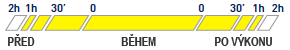 SLOŽENÍ:
Voda, sacharóza, fruktóza, dextróza, magnesium citrát, magnesium pidolát, konzervační látky: laktát sodný, sorban draselný, zahušťovadlo: guma xanthan, aroma, kyselina citrónová, sladidlo: acesulfam K. * % RHP: Referenční hodnota příjmu u průměrné dospělé osoby (8400 kJ/ 2000 kcal)UPOZORNĚNÍ:
Doplněk stravy. S cukry a sladidly. Vhodné pro sportovce. Výrobek nenahrazuje pestrou stravu. Nepřekračujte doporučenou denní dávku. Uchovávejte mimo dosah dětí do 3 let. Skladujte na chladném a suchém místě. Výrobce neručí za škody vzniklé nevhodným použitím nebo skladováním. NUTRIČNÍ HODNOTY 1 sáček (25 ml) Na 100 ml Hořčík 225 mg / 60 % RHP900 mg